КОМИТЕТ ПРОМЫШЛЕННОСТИ И ТОРГОВЛИ ВОЛГОГРАДСКОЙ ОБЛАСТИПРИКАЗот 6 апреля 2015 г. N 76-одОБ ОБРАЗОВАНИИ ОБЩЕСТВЕННОГО СОВЕТА ПРИ КОМИТЕТЕПРОМЫШЛЕННОЙ ПОЛИТИКИ, ТОРГОВЛИ И ТОПЛИВНО-ЭНЕРГЕТИЧЕСКОГОКОМПЛЕКСА ВОЛГОГРАДСКОЙ ОБЛАСТИВо исполнение постановления Губернатора Волгоградской области от 12 мая 2012 г. N 317 "Об образовании общественных советов при органах исполнительной власти Волгоградской области" приказываю:1. Образовать Общественный совет при комитете промышленной политики, торговли и топливно-энергетического комплекса Волгоградской области и утвердить его состав согласно приложению.(в ред. приказа комитета промышленной политики, торговли и топливно-энергетического комплекса Волгоградской обл. от 13.07.2020 N 40-н)2. Утвердить Положение об Общественном совете при комитете промышленной политики, торговли и топливно-энергетического комплекса Волгоградской области.(в ред. приказа комитета промышленной политики, торговли и топливно-энергетического комплекса Волгоградской обл. от 13.07.2020 N 40-н)3. Признать утратившими силу приказы министерства промышленности и торговли Волгоградской области:от 24 сентября 2012 г. N 301 "Об образовании Общественного совета при министерстве промышленности и торговли Волгоградской области";от 12 марта 2013 г. N 35-од "О внесении изменений в приказ министерства промышленности и торговли Волгоградской области от 24 сентября 2012 г. N 301 "Об образовании Общественного совета при министерстве промышленности и торговли Волгоградской области";от 10 июля 2013 г. N 97-од "О внесении изменения в приказ министерства промышленности и торговли Волгоградской области от 24 сентября 2012 г. N 301 "Об образовании Общественного совета при министерстве промышленности и торговли Волгоградской области".4. Настоящий приказ вступает в силу со дня подписания и подлежит официальному опубликованию.Председатель комитетаР.С.БЕКОВПриложениек приказукомитетапромышленности и торговлиВолгоградской областиот 06 апреля 2015 г. N 76-одСОСТАВОБЩЕСТВЕННОГО СОВЕТА ПРИ КОМИТЕТЕ ПРОМЫШЛЕННОЙ ПОЛИТИКИ,ТОРГОВЛИ И ТОПЛИВНО-ЭНЕРГЕТИЧЕСКОГО КОМПЛЕКСАВОЛГОГРАДСКОЙ ОБЛАСТИУтвержденоприказомкомитетапромышленности и торговлиВолгоградской областиот 06 апреля 2015 г. N 76-одПОЛОЖЕНИЕОБ ОБЩЕСТВЕННОМ СОВЕТЕ ПРИ КОМИТЕТЕ ПРОМЫШЛЕННОЙ ПОЛИТИКИ,ТОРГОВЛИ И ТОПЛИВНО-ЭНЕРГЕТИЧЕСКОГО КОМПЛЕКСА ВОЛГОГРАДСКОЙОБЛАСТИ1. Общие положения1.1. Общественный совет при комитете промышленной политики, торговли и топливно-энергетического комплекса Волгоградской области (далее именуется - Совет) образован в соответствии с приказом комитета промышленной политики, торговли и топливно-энергетического комплекса Волгоградской области (далее - комитет).(в ред. приказа комитета промышленной политики, торговли и топливно-энергетического комплекса Волгоградской обл. от 13.07.2020 N 40-н)1.2. Совет является постоянно действующим экспертно-консультативным органом.1.3. Совет обеспечивает взаимодействие граждан Российской Федерации, общественных объединений с комитетом в целях учета потребностей и интересов граждан Российской Федерации, прав общественных объединений при осуществлении комитетом возложенных на него функций в целях осуществления общественного контроля за деятельностью комитета.1.4. Совет осуществляет свою деятельность на основе Конституции Российской Федерации, федеральных законов, Устава Волгоградской области, законов Волгоградской области, иных нормативных правовых актов Российской Федерации и Волгоградской области, а также настоящего Положения.2. Полномочия Совета2.1. Совет призван обеспечить согласование общественно значимых интересов граждан Российской Федерации, общественных объединений и комитета для решения наиболее важных вопросов экономического и социального развития, а также иных вопросов, относящихся к сфере деятельности комитета.2.2. Совет вправе выдвигать и поддерживать гражданские инициативы, направленные на реализацию функций комитета.(в ред. приказа комитета промышленности и торговли Волгоградской обл. от 14.12.2018 N 61-н)2.3. Совет вправе вырабатывать рекомендации комитету по вопросам его деятельности, проводить общественную экспертизу проектов правовых актов, разрабатываемых комитетом, участвовать в определении приоритетов в области государственной поддержки общественных объединений и иных некоммерческих организаций, а также проводить иные мероприятия, направленные на оптимизацию деятельности комитета.2.4. По согласованию с комитетом члены Совета вправе принимать участие в заседаниях коллегий, рабочих групп комитета с совещательным голосом, иных мероприятиях, проводимых комитетом и при осуществлении возложенных на него функций.3. Порядок формирования Совета3.1. Совет формируется на основе добровольного участия в его деятельности граждан Российской Федерации, представителей общественных объединений и иных организаций.3.2. Членами Совета не могут быть лица, которые в соответствии с Законом Волгоградской области от 01 октября 2017 г. N 82-ОД "Об Общественной палате Волгоградской области" не могут быть членами Общественной палаты Волгоградской области.(в ред. приказа комитета промышленной политики, торговли и топливно-энергетического комплекса Волгоградской обл. от 13.07.2020 N 40-н)3.3. Члены Совета исполняют свои обязанности на общественных началах.3.4. Положение о Совете, его состав и вносимые изменения утверждаются приказом комитета.3.5. На организационном заседании Совета открытым голосованием избираются председатель Совета, его заместитель (заместители) и секретарь.4. Организация деятельности Совета4.1. Совет осуществляет свою деятельность в соответствии с планом основных мероприятий, составленным на год, утвержденным председателем Совета и согласованным с председателем комитета промышленной политики, торговли и топливно-энергетического комплекса Волгоградской области (далее - председатель комитета).(в ред. приказа комитета промышленной политики, торговли и топливно-энергетического комплекса Волгоградской обл. от 13.07.2020 N 40-н)В рамках деятельности Совета могут быть образованы рабочие группы по направлениям деятельности Совета, которые формируются из числа членов Совета. Состав рабочих групп и их руководители утверждаются председателем Совета.4.2. Основной формой деятельности Совета являются заседания, которые проводятся не реже одного раза в полугодие. По решению Совета может быть проведено внеочередное заседание.4.3. За месяц до начала заседания Совета его члены вносят предложения в повестку и готовят для обсуждения информационные материалы, которые доводятся до сведения председателя комитета.4.4. Председатель Совета:организует деятельность Совета, ведет его заседания, распределяет обязанности и поручения между членами Совета, осуществляет общий контроль за выполнением планов работы и исполнением решений Совета;создает необходимые условия для коллективного обсуждения и решения вопросов, внесенных на рассмотрение Совета.В отсутствие председателя Совета его обязанности выполняет заместитель председателя Совета.4.5. Секретарь Совета:решает вопросы с комитетом о месте, времени и обеспечении условий для проведения заседаний Совета, а также информирует членов Совета о проведении заседаний;осуществляет документационное обеспечение заседаний Совета.4.6. Члены Совета:участвуют в мероприятиях, проводимых Советом, а также в подготовке материалов по рассматриваемым вопросам;вносят предложения, замечания и поправки к проектам планов работы Совета, по повестке дня и порядку ведения его заседаний;знакомятся с документами, касающимися рассматриваемых проблем, высказывают свое мнение по существу обсуждаемых вопросов, замечания и предложения по проектам принимаемых решений и протоколу заседания Совета;обладают равными правами при обсуждении вопросов и голосовании;обязаны лично участвовать в заседаниях Совета и не вправе делегировать свои полномочия другим лицам.4.7. Заседания Совета проводятся в очной форме, в том числе с использованием возможностей видео-конференц-связи.По решению председателя Совета или лица, исполняющего его обязанности, заседание Совета может проводиться в дистанционной форме (без созыва заседания) путем проведения заочного голосования.В случае принятия решения о проведении заочного голосования председатель Совета или лицо, исполняющее его обязанности, утверждает перечень вопросов, выносимых на заочное голосование, устанавливает дату окончания срока представления листов заочного голосования и дату подведения итогов заочного голосования, подписывает сообщение о проведении заочного голосования. При этом дата подведения итогов заочного голосования может быть назначена не ранее чем через шесть рабочих дней после истечения срока представления листов заочного голосования.Секретарь Совета подготавливает листы заочного голосования и необходимые материалы.Сообщение о проведении заочного голосования направляется секретарем Совета членам Совета по электронной почте, а в случае отсутствия у члена Совета электронного почтового ящика посредством почтового отправления не позднее чем за пять рабочих дней до даты окончания срока представления заполненных опросных листов. К сообщению о проведении заочного голосования прилагаются листы заочного голосования и необходимые материалы по вопросам, выносимым на заочное голосование. В сообщении указываются даты окончания срока представления заполненных листов заочного голосования и подведения итогов заочного голосования.Лист заочного голосования должен содержать:1) фамилию, имя и отчество члена Совета, которому направляется лист заочного голосования;2) вопросы, вынесенные на голосование;3) варианты голосования по каждому вопросу, выраженные формулировками "за", "против", "воздержался";4) дату окончания срока представления листа заочного голосования и дату подведения итогов заочного голосования.Заочное голосование осуществляется путем проставления членом Совета соответствующей отметки (за, против, воздержался) относительно каждого вопроса, содержащегося в листе заочного голосования.Заполненные листы заочного голосования передаются членами Совета секретарю Совета не позднее даты окончания срока их представления по электронной почте, а в случае отсутствия у члена Совета электронного почтового ящика - посредством почтового отправления.При необходимости член Совета вправе письменно высказать свое мнение по каждому вопросу, вынесенному на заочное голосование, и представить его не позднее установленной даты окончания срока представления листов заочного голосования.Заседание Совета считается правомочным, если на нем проголосовали не менее половины от общего числа его членов. Решения Совета принимаются открытым голосованием простым большинством голосов его членов, принявших участие в заседании. При равенстве голосов решающим является голос председательствующего.Результаты заочного голосования заносятся секретарем Совета в протокол заочного голосования, в котором указываются:место и время составления протокола заочного голосования;дата подведения итогов заочного голосования;члены Совета, принявшие участие в заочном голосовании;вопросы, вынесенные на заочное голосование, и результаты заочного голосования по каждому вопросу;принятые решения.К протоколу заочного голосования прилагаются листы заочного голосования.Протокол заочного голосования подписывается председателем Совета или лицом, исполняющим его обязанности, и секретарем Совета.Решения Совета принимаются в форме заключений, предложений и обращений, носят рекомендательный характер и отражаются в протоколах заседаний Совета, копии которых представляются председателю комитета.(п. 4.7 в ред. приказа комитета промышленной политики, торговли и топливно-энергетического комплекса Волгоградской обл. от 15.09.2020 N 51-н)4.8. Комитет в 20-дневный срок представляет по запросам Совета необходимые ему для исполнения своих полномочий сведения, за исключением сведений, составляющих государственную и иную охраняемую законом тайну.4.9. Организационно-техническое обеспечение деятельности Совета осуществляют уполномоченные на то структурные подразделения комитета.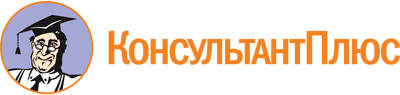 Приказ комитета промышленности и торговли Волгоградской обл. от 06.04.2015 N 76-од
(ред. от 15.12.2022)
"Об образовании Общественного совета при комитете промышленной политики, торговли и топливно-энергетического комплекса Волгоградской области"Документ предоставлен КонсультантПлюс

www.consultant.ru

Дата сохранения: 02.06.2023
 Список изменяющих документов(в ред. приказов комитета промышленности и торговли Волгоградской обл.от 15.06.2017 N 38-н, от 12.11.2018 N 52-н, от 14.12.2018 N 61-н,приказов комитета промышленной политики, торговли и топливно-энергетическогокомплекса Волгоградской обл. от 13.07.2020 N 40-н, от 15.09.2020 N 51-н,от 15.12.2022 N 55-н)Список изменяющих документов(в ред. приказа комитета промышленной политики, торговлии топливно-энергетического комплекса Волгоградской обл.от 15.12.2022 N 55-н)КабановВладимир Александрович-проректор по учебной работе Федерального государственного бюджетного образовательного учреждения высшего профессионального образования "Волгоградский государственный технический университет", профессор, кандидат экономических наук, председатель Общественного советаАбрамовичДмитрий Борисович-заместитель директора Приволжского филиала ООО "Татнефть-АЗС-Запад" по реализации и поддержке бизнесаБагмутоваЕлена Владимировна-генеральный директор Некоммерческого партнерства "Фонд продовольственной безопасности"ВащенкоАндрей Александрович-ректор Автономной некоммерческой организации высшего образования "Волгоградский институт бизнеса", доктор экономических наукГаранинОлег Евгеньевич-генеральный директор ООО "Газпром межрегионгаз Волгоград"ДудукаловаГалина Николаевна-ректор Волгоградского кооперативного Института (филиал) автономной некоммерческой образовательной организации высшего образования Центросоюза Российской Федерации "Российский университет кооперации"ЗиминМихаил Юрьевич-генеральный директор ООО "Лукойл-Волгоградэнерго"КаелаСветлана Вадимовна-председатель Волгоградской областной организации общественной организации - "Всероссийский электропрофсоюз"КазимироваРаиса Митрофановна-генеральный директор ООО "Узоры"КостровСергей Вячеславович-председатель правления Союза промышленников и предпринимателей Волгоградской области, генеральный директор ОАО "Волжский абразивный завод"КулыгинаНина Яковлевна-председатель Волгоградской областной общественной организации "Российский профессиональный союз работников химических отраслей промышленности"ЛиходаевАлексей Сергеевич-начальник Волгоградского агентства фирменного транспортного обслуживания филиала ОАО "Российские железные дороги" Приволжская железная дорогаМастеровАлексей Сергеевич-заместитель генерального директора по строительству и инвестициям АО "Волгоградгоргаз"МорозовРуслан Сергеевич-председатель Волгоградской региональной общественной организации руководителей "Совет директоров", депутат Волгоградской городской Думы, генеральный директор ООО "Волгоградский Композитный Завод"ПивоваровМихаил Викторович-директор Федерального бюджетного учреждения "Государственный региональный центр стандартизации, метрологии и испытаний в Волгоградской области"ПолетаевНиколай Иванович-исполнительный директор некоммерческого партнерства "Совет директоров предприятий и организаций Волгоградской области"ПолещукСергей Иванович-председатель Волгоградской областной организации Горно-металлургического профсоюза РоссииСавонькинСергей Александрович-директор ООО "Тамерлан"СидоровАлександр Николаевич-генеральный директор ООО "Газпром газораспределение Волгоград"СкоковРоман Юрьевич-директор Волгоградского центра научно-технической информации - филиала Федерального государственного бюджетного учреждения "Российское энергетическое агентство" Министерства энергетики Российской ФедерацииСосинАнтон Федорович-заместитель председателя Волгоградского областного Совета профессиональных союзов, председатель Волгоградской областной организации "Профсоюз работников автомобильного и сельскохозяйственного машиностроения"СукачевАндрей Владимирович-генеральный директор Торговой компании "АС"ТкаченкоВадим Евгеньевич-президент Союза "Торгово-промышленная палата Волгоградской области", член Совета Торгово-промышленной палаты Российской ФедерацииУдахинАндрей Александрович-председатель комитета по развитию потребительского рынка при Союзе "Торгово-промышленная палата Волгоградской области", председатель Волгоградского областного отделения общероссийской общественной организации малого и среднего предпринимательства "ОПОРА РОССИИ"ШибченкоТатьяна Викторовна-председатель Областной общественной организации "Волгоградский Центр защиты и развития бизнеса "Дело"ШиршинМихаил Иванович-председатель Волгоградской территориальной организации Общероссийского профессионального союза работников нефтяной, газовой отраслей промышленности и строительстваЯковлеваЛюдмила Павловна-председатель Волгоградской областной организации Российского профсоюза работников среднего и малого бизнесаСписок изменяющих документов(в ред. приказа комитета промышленности и торговли Волгоградской обл.от 14.12.2018 N 61-н,приказов комитета промышленной политики, торговли и топливно-энергетическогокомплекса Волгоградской обл. от 13.07.2020 N 40-н, от 15.09.2020 N 51-н)